Утверждаю: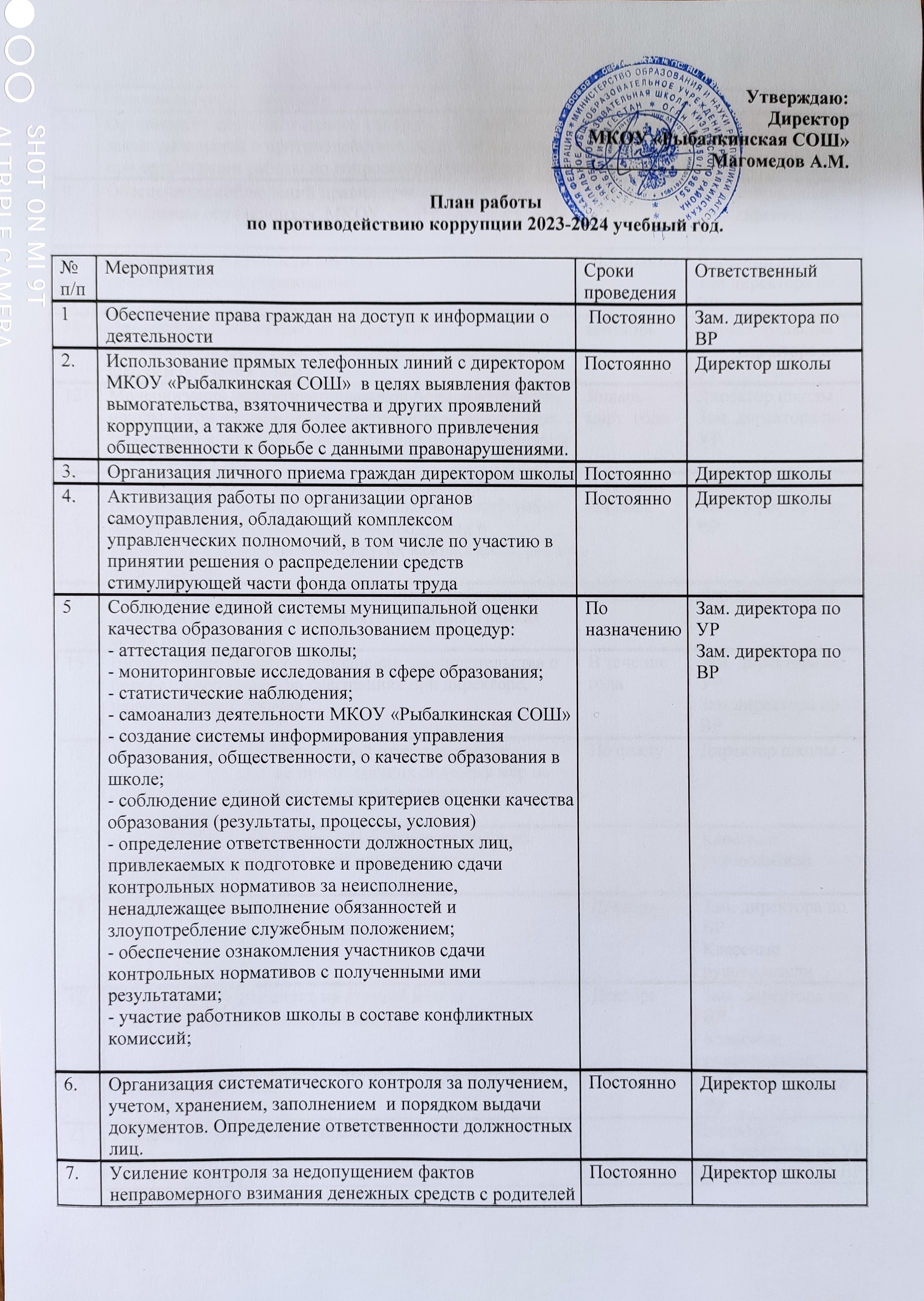 ДиректорМКОУ «Рыбалкинская СОШ»_________________Магомедов А.М.План работыпо противодействию коррупции 2023-2024 учебный год.№ п/пМероприятияСроки проведенияОтветственный1Обеспечение права граждан на доступ к информации о деятельности   ПостоянноЗам. директора по ВР2.Использование прямых телефонных линий с директором МКОУ «Рыбалкинская СОШ»  в целях выявления фактов вымогательства, взяточничества и других проявлений коррупции, а также для более активного привлечения общественности к борьбе с данными правонарушениями.ПостоянноДиректор школы 3.Организация личного приема граждан директором школыПостоянноДиректор школы 4.Активизация работы по организации органов  самоуправления, обладающий комплексом управленческих полномочий, в том числе по участию в принятии решения о распределении средств стимулирующей части фонда оплаты трудаПостоянноДиректор школы 5Соблюдение единой системы муниципальной оценки качества образования с использованием процедур:- аттестация педагогов школы;- мониторинговые исследования в сфере образования;- статистические наблюдения;- самоанализ деятельности МКОУ «Рыбалкинская СОШ»- создание системы информирования управления образования, общественности, о качестве образования в школе;- соблюдение единой системы критериев оценки качества образования (результаты, процессы, условия)- определение ответственности должностных лиц, привлекаемых к подготовке и проведению сдачи контрольных нормативов за неисполнение, ненадлежащее выполнение обязанностей и злоупотребление служебным положением;- обеспечение ознакомления участников сдачи контрольных нормативов с полученными ими результатами;- участие работников школы в составе конфликтных комиссий;По назначениюЗам. директора по УР Зам. директора по ВР 6.Организация систематического контроля за получением, учетом, хранением, заполнением  и порядком выдачи документов. Определение ответственности должностных лиц.ПостоянноДиректор школы 7.Усиление контроля за недопущением фактов неправомерного взимания денежных средств с родителей (законных представителей) .ПостоянноДиректор школы 8.Организация систематического контроля за выполнением законодательства о противодействии коррупции в школе при организации работы по вопросам охраны трудаПостоянноДиректор школы9.Обеспечение соблюдений правил приема, перевода и отчисления обучающихся  МКОУ «Рыбалкинская СОШ»ПостоянноДиректор школы ,Зам.директора по УР10.Обеспечение открытости деятельности учреждения дополнительного образования ПостоянноДиректор школыЗам директора по ВР  11Проведение Дней открытых дверей в школе.Ознакомление родителей с условиями поступления в школу и обучения в ней.сентябрь Директор школыЗам. директора по УР12Модернизация нормативно-правовой базы деятельности  школы, в том числе в целях совершенствования единых требований к обучающимся, законным представителям и работникам УДОЯнварь- март  годаДиректор школыЗам. директора по УР13Своевременное информирование посредством размещения информации на сайте школы (электронное образование), выпусков печатной продукции о проводимых мероприятиях и других важных событиях в жизни школыВ течение периодаДиректор школыЗам. директора по ВР14Усиление персональной ответственности работников школы за неправомерное принятие решения в рамках своих полномочий.ПостоянноДиректор школы 15Рассмотрение вопросов исполнения законодательства о борьбе с коррупцией на совещаниях при директоре, педагогических советахВ течение годаЗам. директора по УРЗам директора по ВР 16Привлечение к дисциплинарной ответственности работников школы, не принимающих должных мер по обеспечению исполнения антикоррупционного законодательства.По фактуДиректор школы 17Организация и проведение к Международному дню борьбы с коррупцией (9 декабря), различных мероприятийКлассные руководители18Акция «Нет коррупции»ДекабрьЗам. директора по ВРКлассные руководители19Конкурс среди учащихся на лучший плакат антикоррупционной направленностиДекабрьЗам. директора по ВРКлассные руководители20Работа с педагогамиЗам. директора по ВР 21Размещение на сайте ОУ правовых актовДиректорЗам директора по УР Зам директора по ВР